Заявка на подбор кондиционера.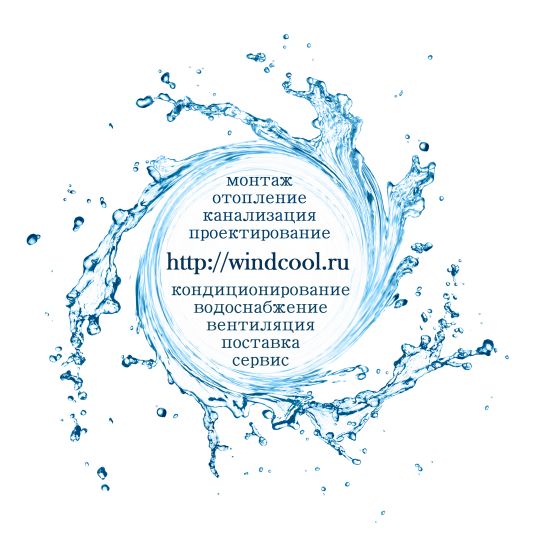 Рады видеть Вас в числе наших клиентов!Получив от Вас техническое задание (максимально полные исходные данные), мы получим возможность быстро, качественно и профессионально подобрать необходимое оборудование.Адрес для отправки заявки: info@windcool.ru,     5006043@mail.ru,Отдел продаж ООО «СТГ»: +7(495) 502-90-91Сведения о Заказчике (частное лицо или юридическое, наименование юр. лица)Местонахождение (фактический адрес)Контактная информацияФИО:Контактная информацияТел:Контактная информацияe-mail:Площадь помещения, Высота потолковНазначение помещения (офис, склад, серверная, комната, кухня, спальня ….)Наличие теплопритоков (телевизор, компьютеры, количество постоянно находящихся людей, приборы излучающие тепло, распределениесолнечного тепла в течение дня …..)Тип системы на выбор (настенный, оконный, мобильный, кассета, канальный, напольно-потолочный, колонный, мульти сплит- система…)Страна-изготовитель, желаемый брендЦеновая политика, бюджетФункциональные особенности и возможности (наличие инвертора, ионизация, приточная вентиляция, холод/тепло, только холод, …..)Дизайнерские особенности исполнения,предпочтения в цвете внутреннего блокаФорма оплаты (наличный/безналичный расчёт)КоличествоМонтаж ( нужен/не нужен)Дополнительные сведения, которые считаете важным сообщить